Извещение о закупкетоваров для обеспечения нужд МГУП «Тирастеплоэнерго»Обоснование начальной (максимальной) цены контрактаВыполнено методом сопоставимых рыночных цен (анализ рынка).Проведен сбор ценовой информации, используемой для расчета начальной (максимальной) цены контракта на поставку шин для грузовых автомобилей. В результате получено 2 предложения:Источник №1 – 70 760,00руб.;Источник №2 – 83 400,00руб.Средняя арифметическая величина цены: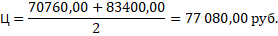 Квадратичное отклонение: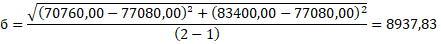 Коэффициент вариации: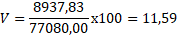 Приложение к Положению о порядке обоснования закупок товаров, работ, услуг для обеспечения государственных (муниципальных) нужд и коммерческих нужд ФОРМАобоснования закупок товаров, работ и услуг для обеспечения государственных (муниципальных) нужд и коммерческих нуждОтветственный исполнитель   Начальник СПТК _______________________ В.В. Васильев«___»_______________2021г.№ п/пНаименование:Поля для заполнения1231. Общая информация о закупке1. Общая информация о закупке1. Общая информация о закупке1Номер извещения (номер закупки согласно утвержденному Плану закупок)№ 2.10. Автозапчасти2Используемый способ определения поставщика Запрос предложений.3Предмет закупкиАвтомобильные шины.4Наименование группы товаров, работ, услугШины для грузовых автомобилей5Дата размещения извещения12.04.2021 г.2. Сведения о заказчике2. Сведения о заказчике2. Сведения о заказчике1Наименование заказчикаМГУП «Тирастеплоэнерго»2Место нахожденияг. Тирасполь ул. Шутова, 33Почтовый адресг. Тирасполь ул. Шутова, 34Адрес электронной почтыtiraste@mail.ru5Номер контактного телефона0(533) 9-31-24; по техническим вопросам: 0(533) 5-09-226Дополнительная информациянет3. Информация о процедуре закупки3. Информация о процедуре закупки1Дата и время начала подачи заявок (дата и время начала регистрации на сайте в глобальной сети Интернет – в случае осуществления закупки путем проведения открытого аукциона в электронной форме)12.04.2021 г. 08-00 час2Дата и время окончания подачи заявок (дата и время окончания регистрации на сайте в глобальной сети Интернет – в случае осуществления закупки путем проведения открытого аукциона в электронной форме)19.04.2021 г. 16-45 час3Место подачи заявокМГУП «Тирастеплоэнерго» г. Тирасполь, ул. Шутова, 3, канцелярия4Порядок подачи заявок Заявки на участие в запросе предложений предоставляются в письменной форме и в порядке, установленном пунктом 4 статьи 44 Закона Приднестровской Молдавской Республики № 318-З-VI «О закупках в ПМР» от 26 ноября 2018 года5Дата и время проведения закупки20.04.2021 г. 14-00 час.6Место проведения закупки (сайт в глобальной сети Интернет – в случае осуществления закупки путем проведения открытого аукциона в электронной форме)МГУП «Тирастеплоэнерго» г. Тирасполь, ул. Шутова, 3, приемная7Порядок оценки заявок, окончательных предложений участников закупки и критерии этой оценки (в случае определения поставщика товаров, работ, услуг методом проведения запроса предложений)По критериям: 1. Цена контракта2. Качество3. Местные производители4. Деловая репутация4. Начальная (максимальная) цена контракта4. Начальная (максимальная) цена контракта4. Начальная (максимальная) цена контракта1Начальная (максимальная) цена контракта77 080,00 руб. ПМР2ВалютаРубли ПМР3Источник финансированияСобственные средства МГУП «Тирастеплоэнерго» 4Возможные условия оплаты (предоплата, оплата по факту или отсрочка платежа)Оплата производится по договору за каждую поставленную партию в рублях ПМР, путем перечисления денежных средств на расчетный счет Поставщика.5. Информация о предмете (объекте) закупки5. Информация о предмете (объекте) закупки5. Информация о предмете (объекте) закупки1Предмет закупки и его описаниеПодробное описание, объем поставки содержатся в Форме настоящего Извещения.  При этом не допускается разбиение лота на части, лот неделим.2Информация о необходимости предоставления участниками закупки образцов продукции, предлагаемых к поставкенет3Дополнительные требования к предмету (объекту) закупкиГарантийный срок эксплуатациине менее 24 (двадцати четырех) месяцев.Гарантийный пробег автошин 25 000 (двадцать пять тысяч) километров.4Иная информация, позволяющая участникам закупки правильно сформировать и представить заявки на участие в закупке1. Цена заявки на участие в закупке и контракта:̶    Цена заявки на участие в закупке должна включать в себя все расходы и риски, связанные с выполнением работ, услуг, поставкой и доставкой товаров на условиях, определенных в контракте. При этом в цену заявки на участие в закупке включаются любые сборы и пошлины, расходы и риски, связанные с выполнением контракта, в т.ч. гарантийного срока эксплуатации товара и другие затраты.̶    Участник закупки в своей заявке на участие в закупке устанавливает цену заявки, которая является твердой (фиксированной), и включает учет инфляции и иных финансовых рисков на весь период выполнения контракта. Корректировка цены контракта в связи с инфляцией и изменением курсов валют в период действия контракта не производится.̶    Участник закупки должен указать цены на весь предоставляемый товар и выполняемую работу, оказываемые услуги, предлагаемые в заявке на участие в закупке.̶    Участник закупки при подготовке заявки на участие в закупке самостоятельно должен учитывать все риски связанные с возможностью увеличения цены контракта. Заказчик не рассматривает вопрос об увеличении цены контракта, если это прямо не предусмотрено законодательством Приднестровской Молдавской Республики.6. Преимущества, требования к участникам закупки6. Преимущества, требования к участникам закупки6. Преимущества, требования к участникам закупки1Преимущества (отечественный производитель; учреждения и организации уголовно-исполнительной системы, а также организации, применяющие труд инвалидов)Нет.2Требования к участникам и перечень документов, которые должны быть представленыТребования к участникам закупки:Соответствие требованиям, установленным действующим законодательством ПМР к лицам, осуществляющим поставку товара, являющегося объектом закупки;перечень документов:1) выписка из ЕГРЮЛ (или копия выписки), выданная не раннее чем за 15 календарных дней до представления заявки (для юридического лица),2) доверенность подтверждающая полномочия лица - участника лица на осуществление действий от имени участника закупки;3)документы, подтверждающие соответствие (сертификаты качества, свидетельства, лицензии, аккредитации, а также иные документы необходимые для осуществления данного вида деятельности).3Условия об ответственности за неисполнение или ненадлежащее исполнение принимаемых на себя участниками закупок обязательствВ соответствие с законодательством ПМР и условиями контракта7. Условия контракта7. Условия контракта7. Условия контракта1Информация о месте доставки товара, месте выполнения работы или оказания услугиПМР, г. Тирасполь, ул. Шутова, 3, МГУП "Тирастеплоэнерго"2Сроки поставки товара или завершения работы либо график оказания услугВ течение календарного года (помесячно).3Условия транспортировки и храненияПоставка товара осуществляется на условиях самовывоза со склада Поставщика.УТВЕРЖДЕНОДиректор по обеспечению производства____________________ О.Г. Бондаренко «____»_____________2021г УТВЕРЖДЕНОДиректор по обеспечению производства____________________ О.Г. Бондаренко «____»_____________2021г УТВЕРЖДЕНОДиректор по обеспечению производства____________________ О.Г. Бондаренко «____»_____________2021г УТВЕРЖДЕНОДиректор по обеспечению производства____________________ О.Г. Бондаренко «____»_____________2021г УТВЕРЖДЕНОДиректор по обеспечению производства____________________ О.Г. Бондаренко «____»_____________2021г УТВЕРЖДЕНОДиректор по обеспечению производства____________________ О.Г. Бондаренко «____»_____________2021г УТВЕРЖДЕНОДиректор по обеспечению производства____________________ О.Г. Бондаренко «____»_____________2021г УТВЕРЖДЕНОДиректор по обеспечению производства____________________ О.Г. Бондаренко «____»_____________2021г N п/п закупки соответствующийN п/п в плане закупки товаровработ, услугНаименованиепредметазакупкиN п/плота взакупкеНаименование объекта (объектов) закупки и его (их) описаниеНаименование объекта (объектов) закупки и его (их) описаниеНаименование объекта (объектов) закупки и его (их) описаниеНаименование объекта (объектов) закупки и его (их) описаниеНаименование объекта (объектов) закупки и его (их) описаниеНачальная максимальная ценаконтракта (начальная максимальная ценалота), рублейПМРНаименование метода определения и обоснования начальной (максимальной)цены контракта начальной (максимальной)цены лотаОбоснование выбранного метода определения и обоснования начальной (максимальной)цены контракта начальной (максимальной)цены лота, указания на невозможность применения иных методов определения начальной (максимальной)ценыСпособ определения поставщика (подрядчика, исполнителя)Обоснование выбранного способа определения поставщика (подрядчика, исполнителя)Обоснование дополнительных требований (п. 2 ст.21 Закона ПМР «О закупках в ПМР) к участникам закупки  (при наличии таких требований)Обоснование дополнительных требований (п. 2 ст.21 Закона ПМР «О закупках в ПМР) к участникам закупки  (при наличии таких требований)N п/п закупки соответствующийN п/п в плане закупки товаровработ, услугНаименованиепредметазакупкиN п/плота взакупкеНаименованиетовара (работы,услуги)Качественные итехническиехарактеристикиобъекта закупкиОбоснованиезаявленныхкачественныхи техническиххарактеристикобъекта закупкиКоличественные характеристики объекта закупкиКоличественные характеристики объекта закупкиN п/п закупки соответствующийN п/п в плане закупки товаровработ, услугНаименованиепредметазакупкиN п/плота взакупкеНаименованиетовара (работы,услуги)Качественные итехническиехарактеристикиобъекта закупкиОбоснованиезаявленныхкачественныхи техническиххарактеристикобъекта закупкиЕдиницаизмеренияКоличество,объемзакупки1234567891011121314142.10.АвтозапчастиЛот № 1Автошина220/508шт10НМЦК по лоту №1 - 77080,00руб. ПМРМетод сопоставимых рыночных ценЗакон ПМР № 318-З-VI от 26.11.2018г «О закупках в ПМР»  п 5 ст 16Запрос предложенийЗакон ПМР № 318-З-VI  от 26.11.2018г «О закупках в ПМР» ст 442.10.АвтозапчастиЛот № 1Автошина260 х 508 /КАМАЗ/(14 слойная, с камерой и ободной лентой)шт28НМЦК по лоту №1 - 77080,00руб. ПМРМетод сопоставимых рыночных ценЗакон ПМР № 318-З-VI от 26.11.2018г «О закупках в ПМР»  п 5 ст 16Запрос предложенийЗакон ПМР № 318-З-VI  от 26.11.2018г «О закупках в ПМР» ст 44